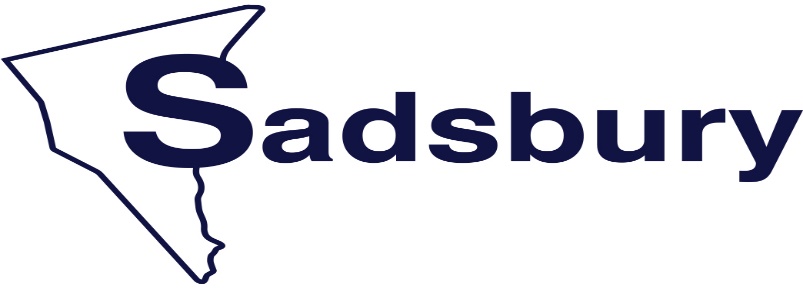 Township7182 White Oak Road, Christiana, PA  17509		                  	                                                  		                        Email: info@sadsburytownshiplancaster.org610.593.6796		   						www.sadsburytownshiplancaster.orgNovember 2, 20227182 White Oak RoadChristiana Pa 17509The regular meeting of the board of Supervisors was called to order by chairman Jeff Priddy at 7:00 PM at the Municipal building. Members were Jeff Priddy, Gene Lammey, Bob Newlin, and township manager Michele Neckerman. Motion to approve minutes of the September 21, October 5, October 15, and October 19, 2022 was made by Gene Lammey and second by Jeff Priddy. Approved Motion by Gene Lammey to Approve Treasurer’s report and second by Jeff Priddy. Approved Motion to pay bills by jeff Priddy and second by Gene Lammy. Approved Motion to approve Manager’s report by Gene Lammy and second by Bob Newlin. Approved No public comment. Old Business 561 Nobel Road complaint. No action417 Newport Ave violations. No action at this time50 Buck Hill Road. No action 198 Creek Road. No action at this time 616 & 618 Creek Road dog kennel violations. No action at this timeDraft budget. The Board reviewed them. There was some confusion as to who was actually       going to prepare the 2023 budget. i.e., the Board or the township manager. New Business Route 41 Development-GIS Program, Zoning. Tabled Southern Lancaster County Regional Comprehensive Plan. Gwen Newell from LancasterCounty Planning Commission spoke to the board regarding the Regional Comp Plan and the adoption tentatively scheduled for February 2023.  Consideration of Asset Purchase Agreement with Pennsylvania Water / Motion by Gene Lammy to approve and second by Jeff Priddy. Approved with Bob Newlin abstaining.The Board accepted the resignation of Township employees Michele Neckermann and Jackie Hamilton.  Motion by Bob Newlin to approve and second by Gene Lammey.Land development approvals. 163 School House.  Motion by Bob Newlin and second by Jeff Priddy to approve.There were no planning modules to be approved.Zoning Hearing. The next zoning hearing board meeting will be held at the township   Building on November 22, 2022.   Motion to adjourn by Jeff Priddy and second by Gene Lammey to adjourn. The Meeting was adjourned at 7:19 PM Respectfully Submitted,N. Eugene Lammey